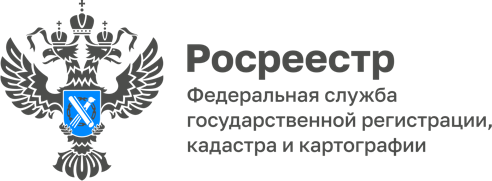 Национальный рейтинг: работа продолжаетсяОбеспечение социально-экономического развития неразрывно связано с созданием комфортных условий для ведения бизнеса на территории регионов России.Для оценки работы всех органов власти, в том числе и Росреестра, с 2014 года формируется Национальный рейтинг состояния инвестиционного климата в субъектах Российской Федерации. При формировании показателей Рейтинга учитываются меры для создания в регионах благоприятных условий ведения предпринимательской деятельности и стимулирования конкуренции в борьбе за инвестиции на региональном уровне. Важным звеном в оценке состояния инвестиционного климата является качество предоставления государственных услуг. Благоприятный инвестиционный климат в значительной степени характеризуется фактическими сроками государственных процедур, количеством обращений в органы власти для получения необходимых документов, а также удовлетворенностью представителей бизнес-сообщества качеством оказанных госуслуг.«Управление Росреестра по Республике Алтай принимает активное участие в работе по повышению инвестиционной привлекательности региона, утверждены и реализуются «дорожные карты» по направлениям регистрации прав на недвижимость и кадастрового учета, обеспечен качественный приём документов в АУ РА МФЦ, в несколько раз сокращены сроки оказания госуслуг в учетно-регистрационной сфере в соответствии с целевыми моделями упрощения процедур ведения бизнеса», - отмечает председатель Общественного совета при Управлении Валерий Суханов.Материал подготовлен Управлением Росреестра по Республике Алтай